Глава Цивильского муниципального округа                                                                        А.В.Иванов                                                                        ЧĂВАШ РЕСПУБЛИКИ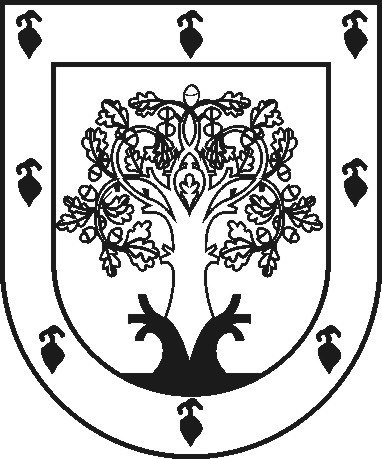 ЧУВАШСКАЯ РЕСПУБЛИКАÇĚРПӲМУНИЦИПАЛЛĂ ОКРУГĔНАДМИНИСТРАЦИЙĚЙЫШĂНУ2023 ç. утӑ уйӑхĕн 13-мĕшĕ 945 №Çěрпÿ хулиАДМИНИСТРАЦИЯ ЦИВИЛЬСКОГО МУНИЦИПАЛЬНОГО ОКРУГАПОСТАНОВЛЕНИЕ13 июля 2023г. № 945город Цивильск  В связи с кадровыми изменениями, администрация Цивильского муниципального округа Чувашской РеспубликиПОСТАНОВЛЯЕТ:Внести изменения в постановление администрации Цивильского муниципального округа Чувашской Республики от 07.02.2023г. № 82 «О Межведомственной комиссии по вопросам социально-экономического развития и  занятости населения Цивильского муниципального округа Чувашской Республики»  приложение № 2 изложив в следующей редакции:«СоставМежведомственной комиссии по вопросамсоциально-экономического развития и  занятости населенияЦивильского муниципального округа Чувашской РеспубликиИванов Алексей Викторович   -    глава Цивильского муниципального округа Чувашской Республики (председатель комиссии);        Матвеев Сергей Петрович - первый заместитель главы администрации - начальник Управления по благоустройству и развитию территорий администрации Цивильского муниципального округа Чувашской Республики   (заместитель председателя комиссии);Шоглева Тамара Петровна – главный специалист-эксперт сектора экономики, инвестиционной деятельности и туризма администрации Цивильского муниципального округа Чувашской Республики (секретарь).Ч Л Е Н Ы комиссии:       Волчкова Алла Викторовна    –   заместитель главы администрации Цивильского муниципального округа - начальник отдела образования и социального развития администрации Цивильского  муниципального округа Чувашской Республики;       Андреева Оксана Валерьевна –   и.о.заместителя главы администрации по экономике и финансам - начальник финансового отдела  администрации Цивильского муниципального округа Чувашской Республики;Марков Борис Николаевич  –   начальник отдела сельского хозяйства и экологии администрации Цивильского муниципального округа Чувашской Республики;        Степанов Леонид Васильевич  – заведующий сектором экономики, инвестиционной деятельности и туризма  администрации Цивильского муниципального округа Чувашской Республики; Павлова Татьяна Юрьевна –  заведующий сектором правового обеспечения администрации Цивильского муниципального округа Чувашской Республики;                               Семенова Анастасия Владиславовна - Государственный налоговый инспектор отдела урегулирования задолженности физических лиц Управления Федеральной налоговой службы по Чувашской Республике (по согласованию);        Давыдова Надежда Валерьевна – старший государственный налоговый  инспектор отдела камерального контроля НДФЛ и СВ №1 Управления Федеральной налоговой службы по Чувашской Республике (по согласованию);Игнатьева Елена Валерьевна  –   руководитель клиентской службы (на правах отдела) в Цивильском муниципальном округе Отделения Социального фонда РФ в Чувашской Республике-Чувашии (по согласованию);Филиппов Сергей Павлович – начальник отдела  КУ ЦЗН Чувашской Республики Минтруда Чувашии в Цивильском районе (по согласованию);         Елехин Андрей Вениаминович – начальник Цивильского районного отдела судебных приставов УФССП по Чувашской Республике (по согласованию).         3. Настоящее постановление вступает в силу после его официального опубликования (обнародования).